.#16 Count Intro (:14)A.	SCUFF, HITCH, TOUCH, SWIVELS, JAZZ TRIANGLEB.	FUNKY WALKS BACK, SAMBA ROLLSContact: www.thejamiemarshall@att.net - www.ftwaynedanceforall.com– thejamiemarshall@att.netA special thank you to Country Done Right and The All Ohio Country Dance Corral!Ring On Every Finger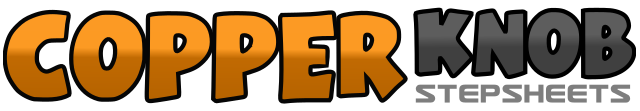 .......Count:16Wall:4Level:Beginner.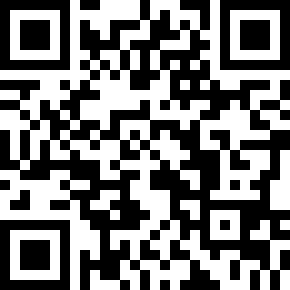 Choreographer:Jamie Marshall (USA) - December 2016Jamie Marshall (USA) - December 2016Jamie Marshall (USA) - December 2016Jamie Marshall (USA) - December 2016Jamie Marshall (USA) - December 2016.Music:Ring on Every Finger - LOCASHRing on Every Finger - LOCASHRing on Every Finger - LOCASHRing on Every Finger - LOCASHRing on Every Finger - LOCASH........1&2Scuff R (1), Hitch R (&), Touch R forward (2) (keeping weight back on L)&3Swivel both heels to R (&), Swivel both heels back to center (3)&4Swivel both heels to R (&), Swivel both heels back to center (4) (weight on L)5,6Cross R over L (5), Step L back (6)7,8Step R to R (7), Step L next to R (8) (12:00)9,10Step R back (9), Step L back (10) (Optional knee pops of unweighted feet)11,12Step R back (11), Step L back (12) (Optional knee pops of unweighted feet)13,14Step R forward (13),  Pivot 1/8 L, rolling hips counter-clockwise (14) (Optional hand/finger waves above head)15,16Step R forward (15), Pivot 1/8 L, rolling hips counter-clockwise (16) (9:00) (weight on L) (Optional hand/finger waves above head)